ΑΡΙΣΤΟΤΕΛΕΙΟ ΠΑΝΕΠΙΣΤΗΜΙΟΩΤΟΡΙΝΟΛΑΡΥΓΓΟΛΟΓΙΚΗ ΚΛΙΝΙΚΗΔιευθυντής: ο  Καθ. Κ.Μάρκου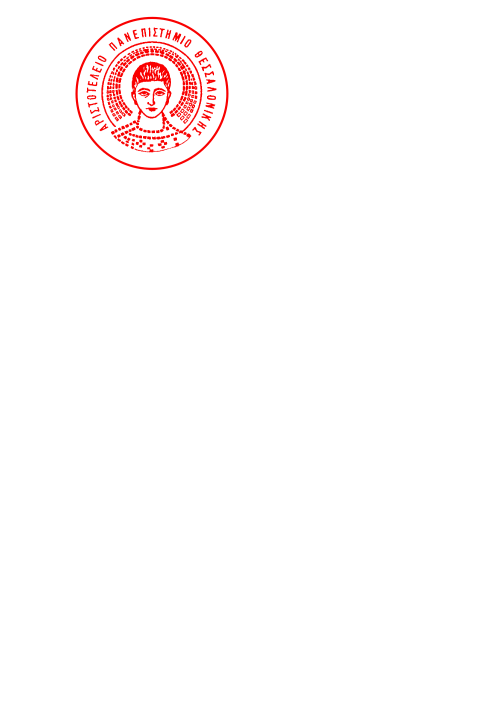 Νοσοκομείο Παπαγεωργίου56403 ΘΕΣΣΑΛΟΝΙΚΗτηλ. 2313/ 323708Fax: 2310/ 994925/e-mail: orl2@med.auth.gr                                  Εκπαιδευτής: κ. Νικολαϊδης Βασίλειος                                                                            Α/ΑΑΡΙΘ. ΜΗΤΡ.27/2/191/3/196/3/198/3/1913/3/1915/3/19ΠΑΡΑΤΗΡ.13227132232509332501432507532510632502732137832475932931103231011322951232508133256414325261532250